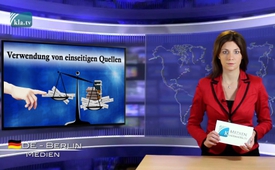 L’utilisation de sources unilatérales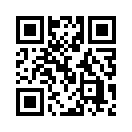 Pour donner un fondement à des informations médiatiques on utilise en général des sources de tiers, qui n’ont pas de lien direct avec les parties du conflit. On donne ainsi l’impression qu’il s’agit d’une source neutre et indépendante. Avec l’exemple des informations de SRF, on a pourtant pu constater que le choix des sources était très unilatéral.Pour donner un fondement à des informations médiatiques on utilise en général des sources de tiers, qui n’ont pas de lien direct avec les parties du conflit. On donne ainsi l’impression qu’il s’agit d’une source neutre et indépendante. Avec l’exemple des informations de SRF, on a pourtant pu constater que le choix des sources était très unilatéral. Dans une émission qui a été examinée, quatre sources de tiers ont été utilisées en tout. Tandis que l’ONU est considérée comme neutre, les trois autres organisations ont clairement un lien soit avec l’opposition syrienne soit avec les USA et l’OTAN : L’observatoire syrien des droits de l’homme siégeant au Royaume-Uni est dirigé par un exilé syrien proche des rebelles, comme SRF l’admet elle-même. L’organisation de protection civile White Helmets est financée entre autre par les USA, le Royaume-Uni et l’Allemagne et opère exclusivement sur le territoire occupé par les rebelles syriens.
Aleppo24 est décrit par l’agence de presse américaine Associated Press (AP) comme étant un groupe de rebelles. Mais SRF suggère souvent au public une neutralité apparente des sources utilisées alors qu’aucune n’est syrienne ou russe, bien qu’il y en ait suffisamment. Par ce choix de sources unilatéral, SRF devient l’instrument de propagande des bellicistes occidentaux.de xxSources:SOURCES :

www.kla.tv/8514
www.kla.tv/9435Cela pourrait aussi vous intéresser:#Manipulation-fr - Techniques de manipulation des médias - www.kla.tv/Manipulation-frKla.TV – Des nouvelles alternatives... libres – indépendantes – non censurées...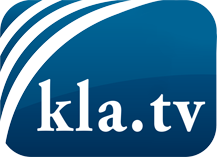 ce que les médias ne devraient pas dissimuler...peu entendu, du peuple pour le peuple...des informations régulières sur www.kla.tv/frÇa vaut la peine de rester avec nous! Vous pouvez vous abonner gratuitement à notre newsletter: www.kla.tv/abo-frAvis de sécurité:Les contre voix sont malheureusement de plus en plus censurées et réprimées. Tant que nous ne nous orientons pas en fonction des intérêts et des idéologies de la système presse, nous devons toujours nous attendre à ce que des prétextes soient recherchés pour bloquer ou supprimer Kla.TV.Alors mettez-vous dès aujourd’hui en réseau en dehors d’internet!
Cliquez ici: www.kla.tv/vernetzung&lang=frLicence:    Licence Creative Commons avec attribution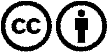 Il est permis de diffuser et d’utiliser notre matériel avec l’attribution! Toutefois, le matériel ne peut pas être utilisé hors contexte.
Cependant pour les institutions financées avec la redevance audio-visuelle, ceci n’est autorisé qu’avec notre accord. Des infractions peuvent entraîner des poursuites.